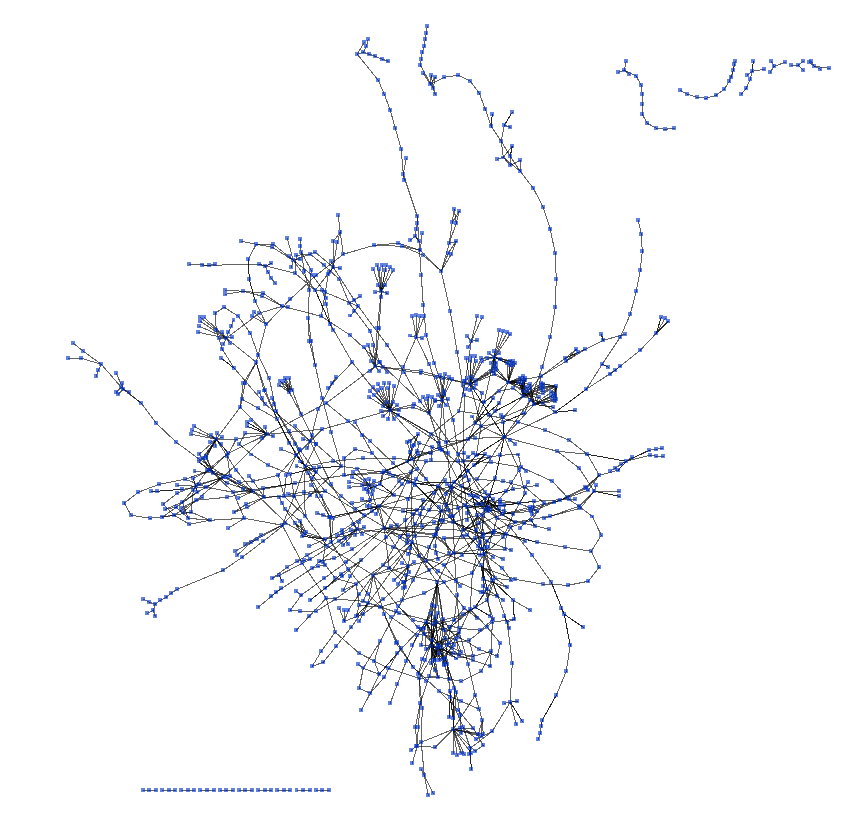 Figure S7.  A global view of pairwise relationships of metabolites and catalyzing enzymes parsed from the KEGG biochemical pathway database.